	Tutorial 1Question 1: Write code A function MSG can be used to display a welcome message.Write a function called zeroSmaller() that is passed two int arguments and then sets the smaller of the two numbers to 0. Write a main() program to exercise this function.Write a function area to calculate the area of circle, rectangle and triangle using function overloading. Write a function power() to raise a number m to a power n. The function takes a double value for m and int value for n and returns the result correctly. Trace and show the output for the following program. #include <iostream>using namespace std;void dbl(int& a, int& b){	a*= 2;	b*= 2;}void trip(int a, int b){	a*=3;	b*=3;}int main(){int x = 4, y = 6;cout << "AT START:" << endl;cout << "x= " << x << " y= " << y << endl;//call the dbl function:dbl(x,y);cout << "AFTER DBL CALL:" << endl;cout << "x= " << x << " y= " << y << endl;//call the trip function:trip(x,y);cout << "AFTER TRIP CALL:" << endl;cout << "x= " << x << " y= " << y << endl;return 0;}Examine the sample program and consider the following:What is the scope of each declared identifier?Where are global identifier referenced?Where is a global identifier b referenced?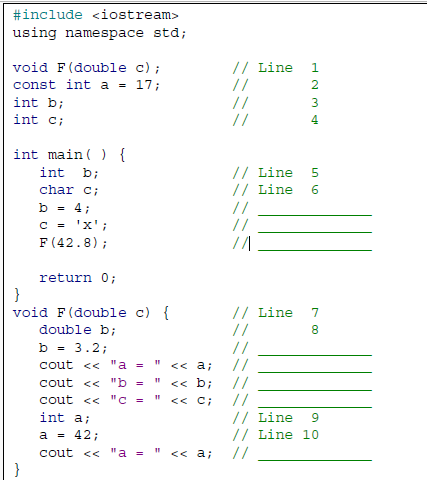 